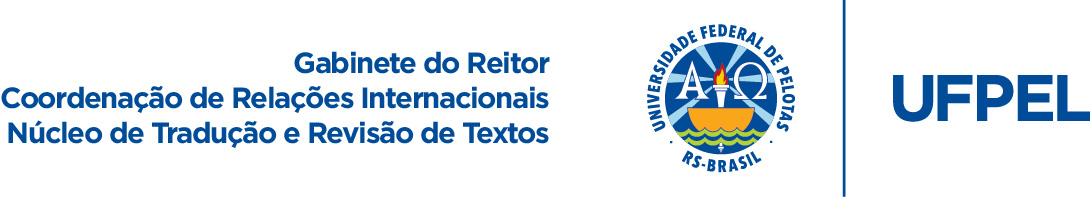 Disciplinas do Curso de Engenharia da Computação*Prezado(a) aluno(a): contribua para a melhoria destas traduções se constatar inconsistência terminológica. Envie sua crítica/sugestão de adequação/correção para crinter.traducoes@gmail.com.
1º Semestre1º SemestreCálculo ICALCULUS IAlgoritmos e ProgramaçãoALGORITHMS AND PROGRAMMINGSistemas Discretos IDISCRETE SYSTEMS ILógica para ComputaçãoLOGIC FOR COMPUTER SCIENCEIntrodução à Engenharia de ComputaçãoINTRODUCTION TO COMPUTER ENGINEERING2º Semestre2º SemestreCálculo IICALCULUS IIFísica Básica IBASIC PHYSICS IÁlgebra Linear e Geometria AnalíticaLINEAR ALGEBRA AND ANALYTIC GEOMETRYCircuitos Digitais IDIGITAL CIRCUITS IProgramação de ComputadoresCOMPUTER PROGRAMMING3º Semestre3º SemestreCálculo IIICALCULUS IIIFísica Básica IIBASIC PHYSICS IILinguagens FormaisFORMAL LANGUAGESCircuitos Digitais IIDIGITAL CIRCUITS IIAlgoritmos e Estruturas de Dados IALGORITHMS AND DATA STRUCTURE IEpistemologiaEPISTEMOLOGY4º Semestre4º SemestreAnálise de Circuitos ICIRCUIT ANALYSIS IFísica Básica IIIBASIC PHYSICS IIIEquações DiferenciaisDIFFERENTIAL EQUATIONSArquitetura e Organização de Computadores ICOMPUTER ARCHITECTURE AND ORGANIZATION IAlgoritmos e Estruturas de Dados IIALGORITHMS AND DATA STRUCTURE IIProgramação Orientada a ObjetosOBJECT-ORIENTED PROGRAMMING5º Semestre5º SemestreEstatística Básica para ComputaçãoBASIC STATISTICS FOR COMPUTER SCIENCEEletrônica Básica IBASIC ELECTRONICS IMetodologia Científica para ComputaçãoSCIENTIFIC METHODOLOGY IN COMPUTER SCIENCEArquitetura e Organização de Computadores IICOMPUTER ARCHITECTURE AND ORGANIZATION IIProgramação de SistemasSYSTEMS PROGRAMMINGTeoria da ComputaçãoCOMPUTER SCIENCE THEORY6º Semestre6º SemestreAnálise de Circuitos IICIRCUIT ANALYSIS IICálculo Numérico ComputacionalCOMPUTATIONAL NUMERICAL ANALYSISSistemas Digitais AvançadosADVANCED DIGITAL SYSTEMSComputação e SociedadeCOMPUTER SCIENCE AND SOCIETYSistemas OperacionaisOPERATIONAL SYSTEMS7º Semestre7º SemestreConcepção de Circuitos IntegradosINTEGRATED CIRCUITS DESIGNEletrônica Básica IIBASIC ELECTRONICS IIRedes de ComputadoresCOMPUTER NETWORKINGSistemas e SinaisSIGNALS AND SYSTEMS8º Semestre8º SemestreProjeto de CompiladoresCOMPLIER DESIGNEngenharia de Software ISOFTWARE ENGINEERING IIntrodução ao Processamento Paralelo e DistribuídoINTRODUCTION TO DISTRIBUTED AND PARALLEL COMPUTING9º Semestre9º SemestrePrincípios de ComunicaçãoCOMMUNICATION PRINCIPLESTrabalho de Conclusão de Curso IUNDEGRADUATE THESIS I10º Semestre10º SemestreSistemas de ControleCONTROL SYSTEMSTrabalho de Conclusão de Curso IIUNDEGRADUATE THESIS IIOPTATIVAS OPTATIVAS Algoritmos e Estruturas de Dados IIIALGORITHMS AND DATA STRUCTURE IIIAnálise de CircuitosANALYSIS OF CIRCUITS IIIArquitetura e Organização de Computadores IIICOMPUTER ARCHITECTURE AND ORGANIZATION IIIAvaliação de Desempenho de SistemasSYSTEM PERFORMANCE EVALUATIONCircuitos Integrados AnalógicosANALOG INTERGRATED CIRCUITSCompiladores AvançadoCOMPLIERS – ADVANCED Computação FlexívelFLEXIBLE COMPUTINGConceitos de Linguagens de ProgramaçãoCONCEPTS OF PROGRAMMING LANGUAGESEmpreendedorismoENTREPRENEURISMErgonomia e Segurança do TrabalhoERGONOMICS AND OCCUPATIONAL SAFETYEspecificação e Verificação de SistemasSYSTEM SPECIFICATION AND VERIFICATIONFerramentas de CADCAD TOOLSFísica Básica Experimental IBASIC EXPERIMENTAL PHYSICS IFísica Básica Experimental IIBASIC EXPERIMENTAL PHYSICS IIFísica Básica IVBASIC PHYSICS IVFundamentos de Inteligência ArtificialFUNDAMENTALS OF ARTIFICIAL INTELLIGENCEGerência de ProjetosPROJECT MANAGEMENTInformática IndustrialINDUSTRIAL INFORMATICSInteligência Artificial AvançadaADVANCED ARTIFICIAL INTELLIGENCEInteração Humano-ComputadorHUMAN-COMPUTER INTERACTIONLeitura e Produção de TextosREADING AND WRITING WORKSHOPLíngua Brasileira de Sinais IBRAZILIAN SIGN LANGUAGE IMicrocontroladoresMICROCONTROLLERSProcessamento Digital de ImagensDIGITAL IMAGES PROCESSINGProcessamento Digital de SinaisDIGITAL SIGNAL PROCESSINGProjeto de Banco de DadosDATABASE DESIGNProjeto de Sistemas Integrados Mistos DESIGN OF INTEGRATED MIXED-SIGNAL SYSTEMSProjeto em Computação IPROJECT  IN COMPUTER ENGINEERING IProjeto em Computação IIPROJECT  IN COMPUTER ENGINEERING IIProjeto em Computação IIIPROJECT  IN COMPUTER ENGINEERING IIIProjeto em Computação IVPROJECT  IN COMPUTER ENGINEERING IVRobóticaROBOTICSSegurança de ComputadoresCOMPUTER SECURITYSistemas de Tempo RealREAL-TIME SYSTEMSSistemas Distribuídos e UbíquosDISTRIBUTED AND UBIQUITOUS SYSTEMSSistemas EmbarcadosEMBEDDED SYSTEMSSociologiaSOCIOLOGYTópicos Especiais em Computação IESPECIAL TOPICS IN COMPUTER ENGINEERING ITópicos Especiais em Computação IIESPECIAL TOPICS IN COMPUTER ENGINEERING IITópicos Especiais em Computação IIIESPECIAL TOPICS IN COMPUTER ENGINEERING IIITópicos Especiais em Computação IVESPECIAL TOPICS IN COMPUTER ENGINEERING IV